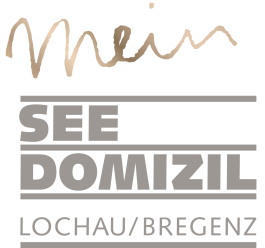 Presseaussendung 
i+R Wohnbau GmbHWohnanlage Seewiesen feiert Dachgleichei+R realisiert Quartier „Mein Seedomizil“ am ehemaligen Rupp-Areal, Fertigstellung 2020 geplantLochau, 6. August 2018 – Gut ein Jahr nach dem ersten Richtfest fand am ehemaligen Rupp-Areal in Lochau die zweite Firstfeier statt. Die Gesamtfertigstellung der vier Wohnanlagen, die zusammen das Immobilienprojekt „Mein Seedomizil“ ergeben, ist im Frühjahr 2020 geplant – die ersten Wohnungen sollen bereits 2019 an die Käufer übergeben werden. 90 Prozent der Wohnungen sind bis dato verkauft.Die Arbeiten gehen zügig voran: Auf dem knapp 30.000 Quadratmeter großen Grundstück in Lochau entstehen vier Wohnanlagen mit insgesamt 206 Eigentumswohnungen und vier Gewerbeeinheiten. Derzeit sind täglich rund 200 Arbeiter von mehr als dreißig verschiedenen Handwerksfirmen auf der Baustelle am ehemaligen Rupp-Areal tätig – vom Betonierer in der Tiefgarage bis zum Handwerker für den Innenausbau. Der Baufortschritt für „Mein Seedomizil“ liegt im Plan. Die erste Bauetappe beinhaltet die Wohnanlagen Seedorf und Seewiesen, die voraussichtlich im Frühjahr 2019 fertiggestellt und an die Käufer übergeben werden können. In der zweiten Bauetappe folgen die Wohnanlagen Wellenstein und Kugelbeer. Diese sollen bis zum Frühjahr 2020 bezugsfertig sein.Infos zum Projekt: www.mein-seedomizil.atInfos über die i+R Gruppe und deren Unternehmen: www.ir-gruppe.comFact-Box „Mein Seedomizil Lochau“ Standort: ehemaliges Rupp-Areal in LochauProjektentwicklung und Bauträger: i+R Wohnbau GmbHPlanung: Architekten-ARGE Gohm/Hiessberger, Feldkirch und Innauer/Matt, BezauBaustart: Frühjahr 2016Fertigstellung erste Bauetappe: Frühjahr 2019Fertigstellung zweite Bauetappe: Frühjahr 2020Grundstücksfläche: 28.290 m2Grünfläche: 15.060 m², davon Privatgärten 2.600 m2Bebauung: 13 Mehrfamilienhäuser mit ca. 206 Wohnungen und 4 Gewerbeeinheiten Tiefgarage mit 308 StellplätzenWohnkonzept wohn-iQ – betreubares Wohnen auf WunschCarsharing geplantÖffentliche Verkehrsanbindung: Bushaltestelle für Landbus Unterland, Bus- und Bahnstationen in FußnäheEnergieversorgung: Wärmepumpe mit Erdsonden, Warmwasseraufbereitung mittels SolarenergieProjektvolumen gesamt: ca. 80 Millionen EuroBildtexte:i+R Seedomizil-Seewiesen-Firstfeier.jpg: Gemeinsam feierten Bauherrn, Architekten, Handwerker, Bau- und Projektleitung und die künftigen Bewohner der Wohnanlage Seewiesen am Seedomizil in Lochau. (Copyright Alexandra Serra)i+R Seedomizil-Seewiesen-Firstfeier-Stuchly.jpg: Bedankte sich bei den Projektverantwortlichen und Handwerkern für die hervorragende Leistung: Geschäftsführer Alexander Stuchly vom Lauteracher Bauträger i+R Wohnbau. (Copyright Alexandra Serra)i+R Seedomizil-Seewiesen-Firstfeier-Zimmerer.jpg: Ganz nach Tradition zogen die Zimmerer den Firstbaum hoch, befestigen ihn am Dach und zelebrierten den Firstspruch. (Copyright Alexandra Serra)i+R Mein-Seedomizil-Luftbild-Richtung-Bregenz.jpg: Am ehemaligen Rupp-Areal in Lochau entsteht das Wohnquartier „Mein Seedomizil“. (Visualisierung: i+R Wohnbau)Abdruck honorarfrei im Zusammenhang mit der i+R Gruppe GmbH. Nennung des Copyrights ist Voraussetzung.Rückfragehinweis für die Redaktionen:i+R Gruppe GmbH, Olga Flatz, Telefon +43/5574/6888-2521, Mail o.flatz@ir-gruppe.com 
Pzwei. Pressearbeit, Daniela Kaulfus, Telefon +43/699/19259195, Mail daniela.kaulfus@pzwei.at